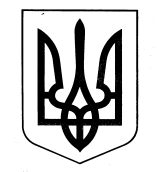 ХАРКІВСЬКА ОБЛАСНА ДЕРЖАВНА АДМІНІСТРАЦІЯДЕПАРТАМЕНТ НАУКИ І ОСВІТИ НАКАЗ17.07.2018					  Харків				          № 208Про участь учнів Харківського державного вищого училища фізичної культури №1 у чемпіонатах України та навчально-тренувальному зборі з велоспорту Відповідно до Положення про Департамент науки і освіти Харківської обласної державної адміністрації, затвердженого розпорядженням голови обласної державної адміністрації від 16.04.2018 № 284, враховуючи Уточнений план-календар спортивно-масових заходів на 2018 рік Харківського державного вищого училища фізичної культури №1, затвердженого директором Департаменту науки і освіти Харківської обласної державної адміністрації 21.06.2018, керуючись статтею 6 Закону України «Про місцеві державні адміністрації», н а к а з у ю: Рекомендувати директору Харківського державного вищого училища фізичної культури №1 Ю.В.Назаренку:Забезпечити участь учнів відділення велоспорту в ІІI етапі чемпіонату України (шорт-трек) з велосипедного спорту (маунтенбайк),  чемпіонаті України крос-кантрі із точки в точку (серед усіх вікових категорій) з велосипедного спорту (маунтенбайк), навчально-тренувальному зборі до   чемпіонату України в багатоденній гонці та гонці вгору  (серед усіх вікових категорій)   з велосипедного спорту (маунтенбайк), чемпіонаті України в багатоденній гонці та гонці вгору  (серед усіх вікових категорій)   з велосипедного спорту (маунтенбайк), що відбудуться в м. Чернівці.  Відрядити до м. Чернівці вчителя з велоспорту Харківського державного вищого училища фізичної культури №1 для супроводження учнів відділення велоспорту.Термін: 10.08.2018-19.08.2018Витрати по відрядженню учнів та супроводжуючої особи, зазначених в пункті 1 цього наказу, здійснити відповідно до кошторису витрат, затвердженого у встановленому порядку. Контроль за виконанням наказу покласти на заступника директора Департаменту науки і освіти Харківської обласної державної адміністрації – начальника управління освіти і науки В.В. Ігнатьєва.Директор Департаменту							Л.КАРПОВА